RENCANA PEMBELAJARAN SEMESTER (RPS)IF-1204Fisika  + Prakt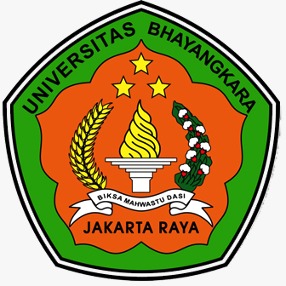 Disusun oleh: JONI WARTAPROGRAM STUDI INFORMATIKA FAKULTAS  ILMU  KOMPUTERUNIVERSITAS BHAYANGKARA JAKARTA RAYAKeterangan : TM=tatap muka, PT=penugasan terstuktur, BM=belajar mandiriKODE DOKUMENKODE DOKUMENRENCANA PEMBELAJARAN SEMESTER (RPS)RENCANA PEMBELAJARAN SEMESTER (RPS)RENCANA PEMBELAJARAN SEMESTER (RPS)RENCANA PEMBELAJARAN SEMESTER (RPS)RENCANA PEMBELAJARAN SEMESTER (RPS)RENCANA PEMBELAJARAN SEMESTER (RPS)RENCANA PEMBELAJARAN SEMESTER (RPS)RENCANA PEMBELAJARAN SEMESTER (RPS)RENCANA PEMBELAJARAN SEMESTER (RPS)RENCANA PEMBELAJARAN SEMESTER (RPS)MATAKULIAH (MK)KODEKODEKODERUMPUN MKBOBOT (SKS)BOBOT (SKS)SEMESTERSEMESTERTGL PENYUSUNANFisika InformatikaIF-1204IF-1204IF-1204T= 2P=-122OTORISASI PENGESAHANDOSEN PENGEMBANG RPSDOSEN PENGEMBANG RPSDOSEN PENGEMBANG RPSDOSEN PENGEMBANG RPSKOORDINATOR RMKKOORDINATOR RMKKOORDINATOR RMKKOORDINATOR RMKKa.ProdiOTORISASI PENGESAHANJoni Warta  , S.Si., M.SiJoni Warta  , S.Si., M.SiJoni Warta  , S.Si., M.SiJoni Warta  , S.Si., M.SiJoni Warta  , S.Si., M.SiJoni Warta  , S.Si., M.SiJoni Warta  , S.Si., M.SiJoni Warta  , S.Si., M.SiCapaian Pembelajaran (CP)CPL – Prodi yang dibebankan pada MKCPL – Prodi yang dibebankan pada MKCPL – Prodi yang dibebankan pada MKCPL – Prodi yang dibebankan pada MKCPL – Prodi yang dibebankan pada MKCPL – Prodi yang dibebankan pada MKCPL – Prodi yang dibebankan pada MKCPL – Prodi yang dibebankan pada MKCPL – Prodi yang dibebankan pada MKCapaian Pembelajaran (CP)CPL-6CPL-6CPL-6CPL-6Mahasiswa Mampu mengidentifikasi, merumuskan, menganalisis dan menyelesaikan permasalahan dan isu-isu kekinian, berkaitan dengan gelombang, listrik statis dan dinamis dan implentasinya sebagai sensor pada alat ukur digital .Mahasiswa Mampu mengidentifikasi, merumuskan, menganalisis dan menyelesaikan permasalahan dan isu-isu kekinian, berkaitan dengan gelombang, listrik statis dan dinamis dan implentasinya sebagai sensor pada alat ukur digital .Mahasiswa Mampu mengidentifikasi, merumuskan, menganalisis dan menyelesaikan permasalahan dan isu-isu kekinian, berkaitan dengan gelombang, listrik statis dan dinamis dan implentasinya sebagai sensor pada alat ukur digital .Mahasiswa Mampu mengidentifikasi, merumuskan, menganalisis dan menyelesaikan permasalahan dan isu-isu kekinian, berkaitan dengan gelombang, listrik statis dan dinamis dan implentasinya sebagai sensor pada alat ukur digital .Mahasiswa Mampu mengidentifikasi, merumuskan, menganalisis dan menyelesaikan permasalahan dan isu-isu kekinian, berkaitan dengan gelombang, listrik statis dan dinamis dan implentasinya sebagai sensor pada alat ukur digital .Capaian Pembelajaran (CP)CPL-8CPL-8CPL-8CPL-8Mahasiswa mampu menerapkan pemikiran logis, kritis, sistematis, dan inovatif dalam konteks pengembangan atau implementasi ilmu pengetahuan dan teknologi yang memperhatikan dan menerapkan nilai humaniora yang sesuai .Mahasiswa mampu menerapkan pemikiran logis, kritis, sistematis, dan inovatif dalam konteks pengembangan atau implementasi ilmu pengetahuan dan teknologi yang memperhatikan dan menerapkan nilai humaniora yang sesuai .Mahasiswa mampu menerapkan pemikiran logis, kritis, sistematis, dan inovatif dalam konteks pengembangan atau implementasi ilmu pengetahuan dan teknologi yang memperhatikan dan menerapkan nilai humaniora yang sesuai .Mahasiswa mampu menerapkan pemikiran logis, kritis, sistematis, dan inovatif dalam konteks pengembangan atau implementasi ilmu pengetahuan dan teknologi yang memperhatikan dan menerapkan nilai humaniora yang sesuai .Mahasiswa mampu menerapkan pemikiran logis, kritis, sistematis, dan inovatif dalam konteks pengembangan atau implementasi ilmu pengetahuan dan teknologi yang memperhatikan dan menerapkan nilai humaniora yang sesuai .Capaian Pembelajaran (CP)CPL-10CPL-10CPL-10CPL-10Mahasiswa mampu menginternalisasi sikap takwa kepada Tuhan Yang Maha Esa dan cinta tanah airMahasiswa mampu menginternalisasi sikap takwa kepada Tuhan Yang Maha Esa dan cinta tanah airMahasiswa mampu menginternalisasi sikap takwa kepada Tuhan Yang Maha Esa dan cinta tanah airMahasiswa mampu menginternalisasi sikap takwa kepada Tuhan Yang Maha Esa dan cinta tanah airMahasiswa mampu menginternalisasi sikap takwa kepada Tuhan Yang Maha Esa dan cinta tanah airCapaian Pembelajaran (CP)Capaian Pembelajaran Matakuliah (CPMK)Capaian Pembelajaran Matakuliah (CPMK)Capaian Pembelajaran Matakuliah (CPMK)Capaian Pembelajaran Matakuliah (CPMK)Capaian Pembelajaran Matakuliah (CPMK)Capaian Pembelajaran Matakuliah (CPMK)Capaian Pembelajaran Matakuliah (CPMK)Capaian Pembelajaran Matakuliah (CPMK)Capaian Pembelajaran Matakuliah (CPMK)Capaian Pembelajaran (CP)CPMK-1CPMK-1CPMK-1CPMK-1Mengidentifikasi  satuan dan besaran pada alat-alat ukur digital Mengidentifikasi  satuan dan besaran pada alat-alat ukur digital Mengidentifikasi  satuan dan besaran pada alat-alat ukur digital Mengidentifikasi  satuan dan besaran pada alat-alat ukur digital Mengidentifikasi  satuan dan besaran pada alat-alat ukur digital Capaian Pembelajaran (CP)CPMK-2CPMK-2CPMK-2CPMK-2Mendefinisikan    konsep kelistrikan baik statis , dinamis yang  diterapkan sebagai  sensor pada alat ukur.Mendefinisikan    konsep kelistrikan baik statis , dinamis yang  diterapkan sebagai  sensor pada alat ukur.Mendefinisikan    konsep kelistrikan baik statis , dinamis yang  diterapkan sebagai  sensor pada alat ukur.Mendefinisikan    konsep kelistrikan baik statis , dinamis yang  diterapkan sebagai  sensor pada alat ukur.Mendefinisikan    konsep kelistrikan baik statis , dinamis yang  diterapkan sebagai  sensor pada alat ukur.Capaian Pembelajaran (CP)CPMK-3CPMK-3CPMK-3CPMK-3Mendefinisikan  konsep magnetik serta  penerapannya pada alat ukurMendefinisikan  konsep magnetik serta  penerapannya pada alat ukurMendefinisikan  konsep magnetik serta  penerapannya pada alat ukurMendefinisikan  konsep magnetik serta  penerapannya pada alat ukurMendefinisikan  konsep magnetik serta  penerapannya pada alat ukurCapaian Pembelajaran (CP)CPMK-4CPMK-4CPMK-4CPMK-4Mengidentifikasi jenis jenis  gelombang yang diterapkan dalam  pengukuran.Mengidentifikasi jenis jenis  gelombang yang diterapkan dalam  pengukuran.Mengidentifikasi jenis jenis  gelombang yang diterapkan dalam  pengukuran.Mengidentifikasi jenis jenis  gelombang yang diterapkan dalam  pengukuran.Mengidentifikasi jenis jenis  gelombang yang diterapkan dalam  pengukuran.Capaian Pembelajaran (CP)CPMK-5CPMK-5CPMK-5CPMK-5Menganalisis  prinsip-prinsip  sensor dan transducer dalam  pengukuran dan aplikasinya pada alat alat ukur digitalMenganalisis  prinsip-prinsip  sensor dan transducer dalam  pengukuran dan aplikasinya pada alat alat ukur digitalMenganalisis  prinsip-prinsip  sensor dan transducer dalam  pengukuran dan aplikasinya pada alat alat ukur digitalMenganalisis  prinsip-prinsip  sensor dan transducer dalam  pengukuran dan aplikasinya pada alat alat ukur digitalMenganalisis  prinsip-prinsip  sensor dan transducer dalam  pengukuran dan aplikasinya pada alat alat ukur digitalCapaian Pembelajaran (CP)CPLCPLCPMKCPMKSub-CPMKSub-CPMKSub-CPMKSub-CPMKSub-CPMK6611Mengkategorikan  satuan dan besaran.Mendgidentifikasi   satuan pada alat alat ukurMengkategorikan  satuan dan besaran.Mendgidentifikasi   satuan pada alat alat ukurMengkategorikan  satuan dan besaran.Mendgidentifikasi   satuan pada alat alat ukurMengkategorikan  satuan dan besaran.Mendgidentifikasi   satuan pada alat alat ukurMengkategorikan  satuan dan besaran.Mendgidentifikasi   satuan pada alat alat ukur22Menganalisis konsep listrik statis dalam berbagai bentuk permasalahanMenganalisis rangkaian listrik dinamis dalam berbagai bentuk rangkaian, serta karakaterisasi masing masing komponen yang digunakan. Membuktikan     komponen resistor  dengan sifat resistansinya  dapat digunakan sebagai sensor suhu.Menganalisis konsep listrik statis dalam berbagai bentuk permasalahanMenganalisis rangkaian listrik dinamis dalam berbagai bentuk rangkaian, serta karakaterisasi masing masing komponen yang digunakan. Membuktikan     komponen resistor  dengan sifat resistansinya  dapat digunakan sebagai sensor suhu.Menganalisis konsep listrik statis dalam berbagai bentuk permasalahanMenganalisis rangkaian listrik dinamis dalam berbagai bentuk rangkaian, serta karakaterisasi masing masing komponen yang digunakan. Membuktikan     komponen resistor  dengan sifat resistansinya  dapat digunakan sebagai sensor suhu.Menganalisis konsep listrik statis dalam berbagai bentuk permasalahanMenganalisis rangkaian listrik dinamis dalam berbagai bentuk rangkaian, serta karakaterisasi masing masing komponen yang digunakan. Membuktikan     komponen resistor  dengan sifat resistansinya  dapat digunakan sebagai sensor suhu.Menganalisis konsep listrik statis dalam berbagai bentuk permasalahanMenganalisis rangkaian listrik dinamis dalam berbagai bentuk rangkaian, serta karakaterisasi masing masing komponen yang digunakan. Membuktikan     komponen resistor  dengan sifat resistansinya  dapat digunakan sebagai sensor suhu.33Mengidentifikasi  jenis-jenis magnitMenganalisis  permasalahan mengenai hukum magneticMenganalisis terjadinya induksi dan penerepannya  dapat digunakan sebagai sensor dan  induksi elektromagnetik  diapikasikan sebagai generator atau dynamo.Mengidentifikasi  jenis-jenis magnitMenganalisis  permasalahan mengenai hukum magneticMenganalisis terjadinya induksi dan penerepannya  dapat digunakan sebagai sensor dan  induksi elektromagnetik  diapikasikan sebagai generator atau dynamo.Mengidentifikasi  jenis-jenis magnitMenganalisis  permasalahan mengenai hukum magneticMenganalisis terjadinya induksi dan penerepannya  dapat digunakan sebagai sensor dan  induksi elektromagnetik  diapikasikan sebagai generator atau dynamo.Mengidentifikasi  jenis-jenis magnitMenganalisis  permasalahan mengenai hukum magneticMenganalisis terjadinya induksi dan penerepannya  dapat digunakan sebagai sensor dan  induksi elektromagnetik  diapikasikan sebagai generator atau dynamo.Mengidentifikasi  jenis-jenis magnitMenganalisis  permasalahan mengenai hukum magneticMenganalisis terjadinya induksi dan penerepannya  dapat digunakan sebagai sensor dan  induksi elektromagnetik  diapikasikan sebagai generator atau dynamo.441. Menganalisis  betuk bentuk  rangkaian arus bolak-balik  2. Menganalisa rangkaian RLC1. Menganalisis  betuk bentuk  rangkaian arus bolak-balik  2. Menganalisa rangkaian RLC1. Menganalisis  betuk bentuk  rangkaian arus bolak-balik  2. Menganalisa rangkaian RLC1. Menganalisis  betuk bentuk  rangkaian arus bolak-balik  2. Menganalisa rangkaian RLC1. Menganalisis  betuk bentuk  rangkaian arus bolak-balik  2. Menganalisa rangkaian RLC55Mendidentifikasi  perbedaan  jenis jenis gelombang.Membuktikan  gelombang mekanik dapat  diterapkan sebagai sonar dan juga sebagai  sensor yang diimplemnatasikan  sebagai  pengukur jarak suatu obyek.Membuktikan dan Menyimpulkan fenomena efek Doppler yang digunakan sebagai alat alat ukur medis.Mendefinisikan gelombang elaktromagnetik, Membuktikan  dan Menyimpulkan gelombang elektromagnetik  dapat  digunakan sebagai  sensor.Mendidentifikasi  perbedaan  jenis jenis gelombang.Membuktikan  gelombang mekanik dapat  diterapkan sebagai sonar dan juga sebagai  sensor yang diimplemnatasikan  sebagai  pengukur jarak suatu obyek.Membuktikan dan Menyimpulkan fenomena efek Doppler yang digunakan sebagai alat alat ukur medis.Mendefinisikan gelombang elaktromagnetik, Membuktikan  dan Menyimpulkan gelombang elektromagnetik  dapat  digunakan sebagai  sensor.Mendidentifikasi  perbedaan  jenis jenis gelombang.Membuktikan  gelombang mekanik dapat  diterapkan sebagai sonar dan juga sebagai  sensor yang diimplemnatasikan  sebagai  pengukur jarak suatu obyek.Membuktikan dan Menyimpulkan fenomena efek Doppler yang digunakan sebagai alat alat ukur medis.Mendefinisikan gelombang elaktromagnetik, Membuktikan  dan Menyimpulkan gelombang elektromagnetik  dapat  digunakan sebagai  sensor.Mendidentifikasi  perbedaan  jenis jenis gelombang.Membuktikan  gelombang mekanik dapat  diterapkan sebagai sonar dan juga sebagai  sensor yang diimplemnatasikan  sebagai  pengukur jarak suatu obyek.Membuktikan dan Menyimpulkan fenomena efek Doppler yang digunakan sebagai alat alat ukur medis.Mendefinisikan gelombang elaktromagnetik, Membuktikan  dan Menyimpulkan gelombang elektromagnetik  dapat  digunakan sebagai  sensor.Mendidentifikasi  perbedaan  jenis jenis gelombang.Membuktikan  gelombang mekanik dapat  diterapkan sebagai sonar dan juga sebagai  sensor yang diimplemnatasikan  sebagai  pengukur jarak suatu obyek.Membuktikan dan Menyimpulkan fenomena efek Doppler yang digunakan sebagai alat alat ukur medis.Mendefinisikan gelombang elaktromagnetik, Membuktikan  dan Menyimpulkan gelombang elektromagnetik  dapat  digunakan sebagai  sensor.66Mengidentifikasi bentuk bentuk besaran fisis pada sensor.Mendefinisikan  jenis jenis sensor dan transduser  berdasarkan besaran fisisnya.Mengidentifikasi bentuk bentuk besaran fisis pada sensor.Mendefinisikan  jenis jenis sensor dan transduser  berdasarkan besaran fisisnya.Mengidentifikasi bentuk bentuk besaran fisis pada sensor.Mendefinisikan  jenis jenis sensor dan transduser  berdasarkan besaran fisisnya.Mengidentifikasi bentuk bentuk besaran fisis pada sensor.Mendefinisikan  jenis jenis sensor dan transduser  berdasarkan besaran fisisnya.Mengidentifikasi bentuk bentuk besaran fisis pada sensor.Mendefinisikan  jenis jenis sensor dan transduser  berdasarkan besaran fisisnya.8822 Mendefinisikan konsep alat alat ukur digital.Merancang alat   ukur digital   berdasarkan  perkembangan teknologi . Mendefinisikan konsep alat alat ukur digital.Merancang alat   ukur digital   berdasarkan  perkembangan teknologi . Mendefinisikan konsep alat alat ukur digital.Merancang alat   ukur digital   berdasarkan  perkembangan teknologi . Mendefinisikan konsep alat alat ukur digital.Merancang alat   ukur digital   berdasarkan  perkembangan teknologi . Mendefinisikan konsep alat alat ukur digital.Merancang alat   ukur digital   berdasarkan  perkembangan teknologi .101033Menjelaskan keberagaman suku bangsa di Indonesia melalui pengamatan video terpilih Menjelaskan keberagaman suku bangsa di Indonesia melalui pengamatan video terpilih Menjelaskan keberagaman suku bangsa di Indonesia melalui pengamatan video terpilih Menjelaskan keberagaman suku bangsa di Indonesia melalui pengamatan video terpilih Menjelaskan keberagaman suku bangsa di Indonesia melalui pengamatan video terpilih Deskripsi Singkat Mata KuliahMata kuliah Fisika  ditujukan untuk memperkenalkan dasar-dasar Fisika terkait materi Besaran & Satuan, , Listrik Statis & Dinamis, Magnit , Gelombang serta Sensor dan Transducer, yang merupakan sebagai dasar  mendesain  dan pendukung perancangan alat alat ukur.Mata kuliah Fisika  ditujukan untuk memperkenalkan dasar-dasar Fisika terkait materi Besaran & Satuan, , Listrik Statis & Dinamis, Magnit , Gelombang serta Sensor dan Transducer, yang merupakan sebagai dasar  mendesain  dan pendukung perancangan alat alat ukur.Mata kuliah Fisika  ditujukan untuk memperkenalkan dasar-dasar Fisika terkait materi Besaran & Satuan, , Listrik Statis & Dinamis, Magnit , Gelombang serta Sensor dan Transducer, yang merupakan sebagai dasar  mendesain  dan pendukung perancangan alat alat ukur.Mata kuliah Fisika  ditujukan untuk memperkenalkan dasar-dasar Fisika terkait materi Besaran & Satuan, , Listrik Statis & Dinamis, Magnit , Gelombang serta Sensor dan Transducer, yang merupakan sebagai dasar  mendesain  dan pendukung perancangan alat alat ukur.Mata kuliah Fisika  ditujukan untuk memperkenalkan dasar-dasar Fisika terkait materi Besaran & Satuan, , Listrik Statis & Dinamis, Magnit , Gelombang serta Sensor dan Transducer, yang merupakan sebagai dasar  mendesain  dan pendukung perancangan alat alat ukur.Mata kuliah Fisika  ditujukan untuk memperkenalkan dasar-dasar Fisika terkait materi Besaran & Satuan, , Listrik Statis & Dinamis, Magnit , Gelombang serta Sensor dan Transducer, yang merupakan sebagai dasar  mendesain  dan pendukung perancangan alat alat ukur.Mata kuliah Fisika  ditujukan untuk memperkenalkan dasar-dasar Fisika terkait materi Besaran & Satuan, , Listrik Statis & Dinamis, Magnit , Gelombang serta Sensor dan Transducer, yang merupakan sebagai dasar  mendesain  dan pendukung perancangan alat alat ukur.Mata kuliah Fisika  ditujukan untuk memperkenalkan dasar-dasar Fisika terkait materi Besaran & Satuan, , Listrik Statis & Dinamis, Magnit , Gelombang serta Sensor dan Transducer, yang merupakan sebagai dasar  mendesain  dan pendukung perancangan alat alat ukur.Mata kuliah Fisika  ditujukan untuk memperkenalkan dasar-dasar Fisika terkait materi Besaran & Satuan, , Listrik Statis & Dinamis, Magnit , Gelombang serta Sensor dan Transducer, yang merupakan sebagai dasar  mendesain  dan pendukung perancangan alat alat ukur.Materi Pembelajaran/Pokok BahasanKuliah ini menguraikan tentang Besaran pokok & turunan serta satuannya dalam standar internasional; Bab Gelombang: pengantar gelombang, gelombang bunyi, gelombang cahaya dan gelombang elektromagnetik; Bab Listrik:  Hukum Coulomb, Hukum Gauss, Hukum Bio-Savarat, Hukum Ampere pada Listrik Statis dan Aplikasinya dalam rangkaian Listrik pada materi Listrik Dinamis; Bab Sensor: Pengantar Sensor dan Aplikasi sederhana dari sensor. Dalam perkuliahan ini, mahasiswa akan dibekali dengan proyek merancang alat ukur digital  terkait materi Gelombang, Listrik dan Sensor. Dengan adanya kuliah ini, mahasiswa diharapkan memilki gambaran umum terkait fenomena fisika sederhana yang terkait dengan informasi digital dan komputasi, model fisis sederhana dan model matematika yang terkait, dan pengaplikasiannya dalam pembaharuan teknologi alat ukur digital. Kuliah ini juga merupakan dasar untuk mata kuliah selanjutnya seperti Sistem Digital, IoT dan sistem cerdasKuliah ini menguraikan tentang Besaran pokok & turunan serta satuannya dalam standar internasional; Bab Gelombang: pengantar gelombang, gelombang bunyi, gelombang cahaya dan gelombang elektromagnetik; Bab Listrik:  Hukum Coulomb, Hukum Gauss, Hukum Bio-Savarat, Hukum Ampere pada Listrik Statis dan Aplikasinya dalam rangkaian Listrik pada materi Listrik Dinamis; Bab Sensor: Pengantar Sensor dan Aplikasi sederhana dari sensor. Dalam perkuliahan ini, mahasiswa akan dibekali dengan proyek merancang alat ukur digital  terkait materi Gelombang, Listrik dan Sensor. Dengan adanya kuliah ini, mahasiswa diharapkan memilki gambaran umum terkait fenomena fisika sederhana yang terkait dengan informasi digital dan komputasi, model fisis sederhana dan model matematika yang terkait, dan pengaplikasiannya dalam pembaharuan teknologi alat ukur digital. Kuliah ini juga merupakan dasar untuk mata kuliah selanjutnya seperti Sistem Digital, IoT dan sistem cerdasKuliah ini menguraikan tentang Besaran pokok & turunan serta satuannya dalam standar internasional; Bab Gelombang: pengantar gelombang, gelombang bunyi, gelombang cahaya dan gelombang elektromagnetik; Bab Listrik:  Hukum Coulomb, Hukum Gauss, Hukum Bio-Savarat, Hukum Ampere pada Listrik Statis dan Aplikasinya dalam rangkaian Listrik pada materi Listrik Dinamis; Bab Sensor: Pengantar Sensor dan Aplikasi sederhana dari sensor. Dalam perkuliahan ini, mahasiswa akan dibekali dengan proyek merancang alat ukur digital  terkait materi Gelombang, Listrik dan Sensor. Dengan adanya kuliah ini, mahasiswa diharapkan memilki gambaran umum terkait fenomena fisika sederhana yang terkait dengan informasi digital dan komputasi, model fisis sederhana dan model matematika yang terkait, dan pengaplikasiannya dalam pembaharuan teknologi alat ukur digital. Kuliah ini juga merupakan dasar untuk mata kuliah selanjutnya seperti Sistem Digital, IoT dan sistem cerdasKuliah ini menguraikan tentang Besaran pokok & turunan serta satuannya dalam standar internasional; Bab Gelombang: pengantar gelombang, gelombang bunyi, gelombang cahaya dan gelombang elektromagnetik; Bab Listrik:  Hukum Coulomb, Hukum Gauss, Hukum Bio-Savarat, Hukum Ampere pada Listrik Statis dan Aplikasinya dalam rangkaian Listrik pada materi Listrik Dinamis; Bab Sensor: Pengantar Sensor dan Aplikasi sederhana dari sensor. Dalam perkuliahan ini, mahasiswa akan dibekali dengan proyek merancang alat ukur digital  terkait materi Gelombang, Listrik dan Sensor. Dengan adanya kuliah ini, mahasiswa diharapkan memilki gambaran umum terkait fenomena fisika sederhana yang terkait dengan informasi digital dan komputasi, model fisis sederhana dan model matematika yang terkait, dan pengaplikasiannya dalam pembaharuan teknologi alat ukur digital. Kuliah ini juga merupakan dasar untuk mata kuliah selanjutnya seperti Sistem Digital, IoT dan sistem cerdasKuliah ini menguraikan tentang Besaran pokok & turunan serta satuannya dalam standar internasional; Bab Gelombang: pengantar gelombang, gelombang bunyi, gelombang cahaya dan gelombang elektromagnetik; Bab Listrik:  Hukum Coulomb, Hukum Gauss, Hukum Bio-Savarat, Hukum Ampere pada Listrik Statis dan Aplikasinya dalam rangkaian Listrik pada materi Listrik Dinamis; Bab Sensor: Pengantar Sensor dan Aplikasi sederhana dari sensor. Dalam perkuliahan ini, mahasiswa akan dibekali dengan proyek merancang alat ukur digital  terkait materi Gelombang, Listrik dan Sensor. Dengan adanya kuliah ini, mahasiswa diharapkan memilki gambaran umum terkait fenomena fisika sederhana yang terkait dengan informasi digital dan komputasi, model fisis sederhana dan model matematika yang terkait, dan pengaplikasiannya dalam pembaharuan teknologi alat ukur digital. Kuliah ini juga merupakan dasar untuk mata kuliah selanjutnya seperti Sistem Digital, IoT dan sistem cerdasKuliah ini menguraikan tentang Besaran pokok & turunan serta satuannya dalam standar internasional; Bab Gelombang: pengantar gelombang, gelombang bunyi, gelombang cahaya dan gelombang elektromagnetik; Bab Listrik:  Hukum Coulomb, Hukum Gauss, Hukum Bio-Savarat, Hukum Ampere pada Listrik Statis dan Aplikasinya dalam rangkaian Listrik pada materi Listrik Dinamis; Bab Sensor: Pengantar Sensor dan Aplikasi sederhana dari sensor. Dalam perkuliahan ini, mahasiswa akan dibekali dengan proyek merancang alat ukur digital  terkait materi Gelombang, Listrik dan Sensor. Dengan adanya kuliah ini, mahasiswa diharapkan memilki gambaran umum terkait fenomena fisika sederhana yang terkait dengan informasi digital dan komputasi, model fisis sederhana dan model matematika yang terkait, dan pengaplikasiannya dalam pembaharuan teknologi alat ukur digital. Kuliah ini juga merupakan dasar untuk mata kuliah selanjutnya seperti Sistem Digital, IoT dan sistem cerdasKuliah ini menguraikan tentang Besaran pokok & turunan serta satuannya dalam standar internasional; Bab Gelombang: pengantar gelombang, gelombang bunyi, gelombang cahaya dan gelombang elektromagnetik; Bab Listrik:  Hukum Coulomb, Hukum Gauss, Hukum Bio-Savarat, Hukum Ampere pada Listrik Statis dan Aplikasinya dalam rangkaian Listrik pada materi Listrik Dinamis; Bab Sensor: Pengantar Sensor dan Aplikasi sederhana dari sensor. Dalam perkuliahan ini, mahasiswa akan dibekali dengan proyek merancang alat ukur digital  terkait materi Gelombang, Listrik dan Sensor. Dengan adanya kuliah ini, mahasiswa diharapkan memilki gambaran umum terkait fenomena fisika sederhana yang terkait dengan informasi digital dan komputasi, model fisis sederhana dan model matematika yang terkait, dan pengaplikasiannya dalam pembaharuan teknologi alat ukur digital. Kuliah ini juga merupakan dasar untuk mata kuliah selanjutnya seperti Sistem Digital, IoT dan sistem cerdasKuliah ini menguraikan tentang Besaran pokok & turunan serta satuannya dalam standar internasional; Bab Gelombang: pengantar gelombang, gelombang bunyi, gelombang cahaya dan gelombang elektromagnetik; Bab Listrik:  Hukum Coulomb, Hukum Gauss, Hukum Bio-Savarat, Hukum Ampere pada Listrik Statis dan Aplikasinya dalam rangkaian Listrik pada materi Listrik Dinamis; Bab Sensor: Pengantar Sensor dan Aplikasi sederhana dari sensor. Dalam perkuliahan ini, mahasiswa akan dibekali dengan proyek merancang alat ukur digital  terkait materi Gelombang, Listrik dan Sensor. Dengan adanya kuliah ini, mahasiswa diharapkan memilki gambaran umum terkait fenomena fisika sederhana yang terkait dengan informasi digital dan komputasi, model fisis sederhana dan model matematika yang terkait, dan pengaplikasiannya dalam pembaharuan teknologi alat ukur digital. Kuliah ini juga merupakan dasar untuk mata kuliah selanjutnya seperti Sistem Digital, IoT dan sistem cerdasKuliah ini menguraikan tentang Besaran pokok & turunan serta satuannya dalam standar internasional; Bab Gelombang: pengantar gelombang, gelombang bunyi, gelombang cahaya dan gelombang elektromagnetik; Bab Listrik:  Hukum Coulomb, Hukum Gauss, Hukum Bio-Savarat, Hukum Ampere pada Listrik Statis dan Aplikasinya dalam rangkaian Listrik pada materi Listrik Dinamis; Bab Sensor: Pengantar Sensor dan Aplikasi sederhana dari sensor. Dalam perkuliahan ini, mahasiswa akan dibekali dengan proyek merancang alat ukur digital  terkait materi Gelombang, Listrik dan Sensor. Dengan adanya kuliah ini, mahasiswa diharapkan memilki gambaran umum terkait fenomena fisika sederhana yang terkait dengan informasi digital dan komputasi, model fisis sederhana dan model matematika yang terkait, dan pengaplikasiannya dalam pembaharuan teknologi alat ukur digital. Kuliah ini juga merupakan dasar untuk mata kuliah selanjutnya seperti Sistem Digital, IoT dan sistem cerdasMetode Penilaian dan kaitan dengan CPMKPustaka Utama Halliday , David , and  Resnick , Robert , 1990,  Fisika  , Penerbit  Erlangga , Jakarta Giancoli, Douglas C., 1998, Fisika , Penerbit  Erlangga, Jakarta.Tipler, Paul A , 1998, Fisika untuk Sains dan Teknik, Penerbit Erlangga Jon S. Wilson (Editor), "Sensor Technology Handbook", NewnesModul Projek projek ArduinoHalliday , David , and  Resnick , Robert , 1990,  Fisika  , Penerbit  Erlangga , Jakarta Giancoli, Douglas C., 1998, Fisika , Penerbit  Erlangga, Jakarta.Tipler, Paul A , 1998, Fisika untuk Sains dan Teknik, Penerbit Erlangga Jon S. Wilson (Editor), "Sensor Technology Handbook", NewnesModul Projek projek ArduinoHalliday , David , and  Resnick , Robert , 1990,  Fisika  , Penerbit  Erlangga , Jakarta Giancoli, Douglas C., 1998, Fisika , Penerbit  Erlangga, Jakarta.Tipler, Paul A , 1998, Fisika untuk Sains dan Teknik, Penerbit Erlangga Jon S. Wilson (Editor), "Sensor Technology Handbook", NewnesModul Projek projek ArduinoHalliday , David , and  Resnick , Robert , 1990,  Fisika  , Penerbit  Erlangga , Jakarta Giancoli, Douglas C., 1998, Fisika , Penerbit  Erlangga, Jakarta.Tipler, Paul A , 1998, Fisika untuk Sains dan Teknik, Penerbit Erlangga Jon S. Wilson (Editor), "Sensor Technology Handbook", NewnesModul Projek projek ArduinoHalliday , David , and  Resnick , Robert , 1990,  Fisika  , Penerbit  Erlangga , Jakarta Giancoli, Douglas C., 1998, Fisika , Penerbit  Erlangga, Jakarta.Tipler, Paul A , 1998, Fisika untuk Sains dan Teknik, Penerbit Erlangga Jon S. Wilson (Editor), "Sensor Technology Handbook", NewnesModul Projek projek ArduinoHalliday , David , and  Resnick , Robert , 1990,  Fisika  , Penerbit  Erlangga , Jakarta Giancoli, Douglas C., 1998, Fisika , Penerbit  Erlangga, Jakarta.Tipler, Paul A , 1998, Fisika untuk Sains dan Teknik, Penerbit Erlangga Jon S. Wilson (Editor), "Sensor Technology Handbook", NewnesModul Projek projek ArduinoHalliday , David , and  Resnick , Robert , 1990,  Fisika  , Penerbit  Erlangga , Jakarta Giancoli, Douglas C., 1998, Fisika , Penerbit  Erlangga, Jakarta.Tipler, Paul A , 1998, Fisika untuk Sains dan Teknik, Penerbit Erlangga Jon S. Wilson (Editor), "Sensor Technology Handbook", NewnesModul Projek projek ArduinoHalliday , David , and  Resnick , Robert , 1990,  Fisika  , Penerbit  Erlangga , Jakarta Giancoli, Douglas C., 1998, Fisika , Penerbit  Erlangga, Jakarta.Tipler, Paul A , 1998, Fisika untuk Sains dan Teknik, Penerbit Erlangga Jon S. Wilson (Editor), "Sensor Technology Handbook", NewnesModul Projek projek ArduinoHalliday , David , and  Resnick , Robert , 1990,  Fisika  , Penerbit  Erlangga , Jakarta Giancoli, Douglas C., 1998, Fisika , Penerbit  Erlangga, Jakarta.Tipler, Paul A , 1998, Fisika untuk Sains dan Teknik, Penerbit Erlangga Jon S. Wilson (Editor), "Sensor Technology Handbook", NewnesModul Projek projek ArduinoPustaka PendukungHasil Penelitian , jurnal  video terkait  project arduinoHasil Penelitian , jurnal  video terkait  project arduinoHasil Penelitian , jurnal  video terkait  project arduinoHasil Penelitian , jurnal  video terkait  project arduinoHasil Penelitian , jurnal  video terkait  project arduinoHasil Penelitian , jurnal  video terkait  project arduinoHasil Penelitian , jurnal  video terkait  project arduinoHasil Penelitian , jurnal  video terkait  project arduinoHasil Penelitian , jurnal  video terkait  project arduinoMedia PembelajaranSoftwareSoftwareSoftwareSoftwareHardwareHardwareHardwareHardwareHardwareMedia PembelajaranMS pptArduinoMS pptArduinoMS pptArduinoMS pptArduinoLCDLaptop / KomputerLCDLaptop / KomputerLCDLaptop / KomputerLCDLaptop / KomputerLCDLaptop / KomputerTeam TeachingJoni warta  , S.Si., M.SiJoni warta  , S.Si., M.SiJoni warta  , S.Si., M.SiJoni warta  , S.Si., M.SiJoni warta  , S.Si., M.SiJoni warta  , S.Si., M.SiJoni warta  , S.Si., M.SiJoni warta  , S.Si., M.SiJoni warta  , S.Si., M.SiMatakuliah Prasarat---------CPMKSub CPMK (sebagai kemampuan akhir yang diharapkan)PenilaianPenilaianPenilaianBantuk Pembelajaran; Metode Pembelajaran; Penugasan; [Estimasi Waktu]Bantuk Pembelajaran; Metode Pembelajaran; Penugasan; [Estimasi Waktu]Materi Pembelajaran     [Pustaka]Materi Pembelajaran     [Pustaka]CPMKSub CPMK (sebagai kemampuan akhir yang diharapkan)IndikatorKomponen Bobot (%)luring Daring(1)(2)(3)(4)(5)(6)(7)(8)(8)Minggu Ke-1Minggu Ke-1Minggu Ke-1Minggu Ke-1Minggu Ke-1Minggu Ke-1Minggu Ke-1Minggu Ke-1Minggu Ke-1CPMK 1Sub-CPMK 1Menjelaskan kontrak perkuliahan Fisika  dan perjanjian dengan mahasiswa.Mengidentifikasi jenis jenis besaran dan satuan dan Menentukan satuan pada alat alat ukurKetepatan dalam mengidentifikasi  jenis jenis satuan dan besaran, baik besaran pokok maupu besaran turunanKetepatan mendefinisikan alat alat ukur digital.Partisipasi forum diskusi Mendengar dan bertanya mengenai perluliahanLKM 1: Identifikasi dan Aplikasi satuan dan besaran pada alat alat ukur5%[LKM 1]: Menjawab pertanyaan dalam LKM 1[PT+BM:(1+2) x3 x 50’)Interaksi virtualForum diskusi: [1x(3x50’)]Interaksi virtualForum diskusi: [1x(3x50’)]Perangkat pembelajaran LKM 1Identifikasi dan Aplikasi satuan dan besaran pada alat alat ukurMinggu Ke-2Minggu Ke-2Minggu Ke-2Minggu Ke-2Minggu Ke-2Minggu Ke-2Minggu Ke-2Minggu Ke-2Minggu Ke-2CPMK-2Sub-CPMK 2Menganalisis bentuk persamaan muatan listrik, hukum coulomb konsep muatan listrik dan hukum Coulomb.Ketepatan: Menganalisis  konsep medan listrik. Dan hukum coulombPartisipasi forum diskusimendengarkan, menulis, dan bertanya mengenai materi yang diberikanLKM 2: Menganalisis  permasalahan  Muatan listrik , hukum Coulomb, medan listrik dan potensial listrik5%[LKM 2]: Menjawab pertanyaan dalam LKM 2[PT+BM:(1+2) x(3 x 50’)Interaksi virtualForum diskusi: [1x(3x50’)]Interaksi virtualForum diskusi: [1x(3x50’)]Perangkat pembelajaranLKM 2Menganalisis  permasalahan  Muatan listrik , hukum Coulomb, medan listrik dan potensial listrikMinggu Ke-3Minggu Ke-3Minggu Ke-3Minggu Ke-3Minggu Ke-3Minggu Ke-3Minggu Ke-3Minggu Ke-3Minggu Ke-3CPMK-2Sub-CPMK 2Mendefinisikan  konsep medan listrik dan potensial listrikMemahami  konsep kapasitansi dan dielektrik pada kapasitor    Mendefinisikan  konsep medan listrik dan potensial listrik pada bola konduktor.Menguraikan  konsep kapasitansi dan dielektrik pada kapasitor dan energy medan listrikMembuktikan  konsep dari penerapan kapasitor yang digunakan sebagai sensor layar sentuhPartisipasi forum diskusimendengarkan, menulis, dan bertanya mengenai materi yang diberikanLKM 2:Membuktikan energy medan listrik dapat diaplikasikan sebagai  layar sentuh5%Perangkat pembelajaranLKM 2Membuktikan energy medan listrik dapat diaplikasikan sebagai  layar sentuh Minggu Ke-4Minggu Ke-4Minggu Ke-4Minggu Ke-4Minggu Ke-4Minggu Ke-4Minggu Ke-4Minggu Ke-4Minggu Ke-4CPMK-2Sub-CPMK 2 Menganalisis rangkaian listrik dinamis dalam berbagai bentuk rangkaian, serta karakaterisasi masing masing komponen yang digunakan menerapkan  rangkaian arus listrikKetepatan dalam : mendefisikan konsep arus listrik untuk menyelesaikan permasalahan listrik dinamisMembuktikan penerepan resistor sebagai sensor suhu akibat adanya perubahan temperaturMenganalisis hukum kirchoofPartisipasi dalam kelompokmendengarkan, menulis, dan bertanya mengenai materi yang diberikanLKM : Permasalahan listrik dinamis[LKM 3]: Mengerjakan tugas dalam RTM 1[PT+BM:(1+2) x(3 x 50’)Interaksi virtualForum diskusi: [1x(3x50’)]Interaksi virtualForum diskusi: [1x(3x50’)]Perangkat pembelajaran LKM 3Menganalisis rangkaian listrik dinamisMembuktikan penerepan resistor sebagai sensor suhu akibat adanya perubahan temperatur.Menganalisis hukum kirchoofMinggu Ke-5Minggu Ke-5Minggu Ke-5Minggu Ke-5Minggu Ke-5Minggu Ke-5Minggu Ke-5Minggu Ke-5Minggu Ke-5CPMK-3Sub-CPMK 3Mendefinisikan jenis-jenis magnit dan menganalisis tentang konsep hukum faradayKetepatan Mengenalisis kasus kasus   medan magnit.LKM :permasalahanMedan magnit5%[LKM 4]: Mengerjakan tugas dalam LKM 4[PT+BM:(1+1) x(3 x 50’)Interaksi virtualForum diskusi: [1x(3x50’)]Interaksi virtualForum diskusi: [1x(3x50’)]LKM 4Menganalisis kasus kasus   medan magnit.Minggu Ke-6Minggu Ke-6Minggu Ke-6Minggu Ke-6Minggu Ke-6Minggu Ke-6Minggu Ke-6Minggu Ke-6CPMK-3Sub-CPMK 3Menganalisis terjadinya induksi dan penerepannya.  Ketepatan melakukan perhitungan Induktansi pada rangkaian RLPartisipasi dalam kelompokmendengarkan, menulis, dan bertanya mengenai materi yang diberikan Menyelesaikan permasalahan induktansi pada rangkaian RL   5%[LKM 5]: Mengerjakan tugas dalam LKM 5[PT+BM:(1+1) x(3 x 50’)Interaksi virtualForum diskusi: [1x(3x50’)]Interaksi virtualForum diskusi: [1x(3x50’)]LKM 5  Menganalisis permasalahan induktansi pada rangkaian RL. Membuktikan  induksi elektromagnetik dapat digunakan sebagai generator atau dynamo  .Minggu Ke-7Minggu Ke-7Minggu Ke-7Minggu Ke-7Minggu Ke-7Minggu Ke-7Minggu Ke-7Minggu Ke-7Minggu Ke-7CPMK-4Sub-CPMK 4Menganalisis  rangkaian arus bolak-balik  Ketepatan menganalisis perhitungan nilai resistor, kapasitor, induktor pada rangkaian RLCPartisipasi dalam kelompokmendengarkan, menulis, dan bertanya mengenai materi yang diberikan 5%[LKM 6]: Mengerjakan tugas dalam LKM 6 [PT+BM:(1+1) x(2 x 60’)Interaksi virtualForum diskusi: [1x(2x50’)]Interaksi virtualForum diskusi: [1x(2x50’)]LKM  6Menganalasis nilai  resistor, kapasitor, induktor pada rangkaian RLCMinggu Ke-8Minggu Ke-8Minggu Ke-8Minggu Ke-8Minggu Ke-8Minggu Ke-8Minggu Ke-8Minggu Ke-8Minggu Ke-8UJIAN TENGAH SEMESTERUJIAN TENGAH SEMESTERUJIAN TENGAH SEMESTERUJIAN TENGAH SEMESTERUJIAN TENGAH SEMESTERUJIAN TENGAH SEMESTERUJIAN TENGAH SEMESTERUJIAN TENGAH SEMESTERUJIAN TENGAH SEMESTERMinggu Ke-9Minggu Ke-9Minggu Ke-9Minggu Ke-9Minggu Ke-9Minggu Ke-9Minggu Ke-9Minggu Ke-9Minggu Ke-9CPMK-5Sub-CMPK 5 Mengidentifikasi  membedakan jenis-jenis gelombang bedasarkan arah getar, amplitude gelombang dan medium rambat.  Mengidentifikasi persamaan gelombang gelombang mekanik dan elektromagnetikdan intensitas  bunyi, efek DopplerKetepatan mengindentifikasi  jenis gelombang melalui studi literature .Menyelesaikan perhitungan persamaan gelombangMelakukan perhitungan taraf intensitas dan menjelaskan nilai batasnya.Partisipasi dalam kelompok mendengarkan, menulis, dan bertanya mengenai materi yang diberikandan forum diskusiLKM5%[LKM 7]: Mengerjakan tugas dalam LKM 2[PT+BM:(1+1) x(3 x 50’)Interaksi virtualForum diskusi: [1x(3x50’)]Interaksi virtualForum diskusi: [1x(3x50’)] LKM 7Menganalisis   persamaan gelombang.Menganalisis Nilai Taraf Intensitas  bunyi sesuai dengan aturan  keselamatan keja.Membuktikan  dan Menyimpulkan fenomena efek Doppler yang digunakan sebagai alat alat ukur medis.Minggu Ke-10Minggu Ke-10Minggu Ke-10Minggu Ke-10Minggu Ke-10Minggu Ke-10Minggu Ke-10Minggu Ke-10Minggu Ke-10CPMK-5Sub-CMPK 5Mendefinisikan gelombang elektromagnetik melalui studi literature  Ketapatan mendefinisikan perhitungan persamaan maxwell dan energi pada gelombang elektromagnetikPartisipasi dalam kelompok dan forum diskusiLKM 8:  Membuktikan  detector EMF sebagai alat pengukur5%[LKM 8]: Mengerjakan tugas dalam LKM 8[PT+BM:(1+2) x(3 x 50’)Interaksi virtualForum diskusi: [1x(3x50’)]Interaksi virtualForum diskusi: [1x(3x50’)]LKM 8Menyelesaikan  perhitungan persamaan maxwell dan energi pada gelombang elektromagnetik Membuktikan  detector EMF sebagai alat pengukurMinggu Ke-11Minggu Ke-11Minggu Ke-11Minggu Ke-11Minggu Ke-11Minggu Ke-11Minggu Ke-11Minggu Ke-11Minggu Ke-11CPMK-2Sub-CMPK 2,3,4,5 Mengidentifikasi , menjelaskan dan memberikan contoh tentang sensor, transduser, dan sistem akuisisi data yang melibatkan sensor/transduse rmelalui studi literature Ketepatan mengindentifikasi memahami tentang   sensor dan transduser , serta Prinsip   besaran fisis sebuah sensor  melalui studi literature  Partisipasi dalam kelompok dan forum diskusiLKM   9: Jenis jenis sensor dan besaran fisis yang digunakan.   5%[LKM 9]: Mengerjakan tugas dalam RTM 2[PT+BM:(1+1) x(2 x 60’)Interaksi virtualForum diskusi: [1x(2x50’)]Interaksi virtualForum diskusi: [1x(2x50’)] LKM  9  :mengindentifikasi memahami tentang   sensor dan transduser , serta Prinsip   besaran fisis sebuah sensor  Minggu Ke-12,13Minggu Ke-12,13Minggu Ke-12,13Minggu Ke-12,13Minggu Ke-12,13Minggu Ke-12,13Minggu Ke-12,13Minggu Ke-12,13Minggu Ke-12,13CPMK-2Sub-CMPK 2,3,4,5Mengidentifikasi sensor dan perangkat pendukung untuk alat ukur ( sistem pengukuran)Ketepatan Mengindentifikasi jenis jenis sensor  yang digunakan untuk alat alat ukur digital  melalui studi literature dan presentasiPartisipasi dalam kelompok dan forum diskusiRTM 1: Penggunaan sensor sebagai input 5%[RTM 1]: Mengerjakan tugas dalam RTM 1[PT+BM:(1+2) x(3 x 50’)Interaksi virtualForum diskusi: [1x(3x50’)]Interaksi virtualForum diskusi: [1x(3x50’)]RTM 1Penggunaan Jenis jenis Sensor yang digunakan sebagai input dan prinsip kerjanya Minggu Ke-14,15Minggu Ke-14,15Minggu Ke-14,15Minggu Ke-14,15Minggu Ke-14,15Minggu Ke-14,15Minggu Ke-14,15Minggu Ke-14,15Minggu Ke-14,15CPMK-2Sub-CMPK 2,3,4,5 Merancang Alat ukur berbasis Arduino  Ketepatan   perancangan yang dipresentasikan presentasiPartisipasi dalam kelompok dan forum diskusiRTM 2: Perancangan alat ukur15%[RTM 2]: Mengerjakan tugas dalam RTM 2[PT+BM:(1+) x(3 x 50’)Interaksi virtualForum diskusi: [1x(3x50’)]Interaksi virtualForum diskusi: [1x(3x50’)]RTM 2 Alat Ukur berbasis ArduinoMinggu Ke-15Minggu Ke-15Minggu Ke-15Minggu Ke-15Minggu Ke-15Minggu Ke-15Minggu Ke-15Minggu Ke-15Minggu Ke-15UJIAN AKHIR SEMESTERUJIAN AKHIR SEMESTERUJIAN AKHIR SEMESTERUJIAN AKHIR SEMESTERUJIAN AKHIR SEMESTERUJIAN AKHIR SEMESTERUJIAN AKHIR SEMESTERUJIAN AKHIR SEMESTERUJIAN AKHIR SEMESTER